GUIDED NOTES – Lesson 7-1	   Graphing Logarithmic Functions    		       Name: ______________________ Period: ___   OBJECTIVE:  I can identify the types of exponential functions, as well as evaluate and graph them.GRAPHING: Logarithmic functions are really just the inverse function of exponentials.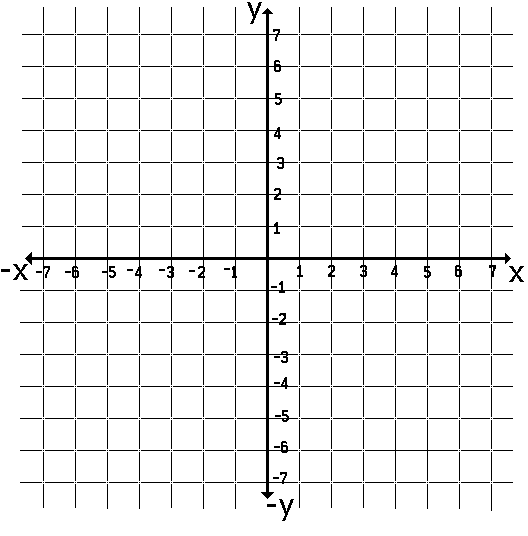 EXPONENTIAL FUNCTION INVERSE FUNCTION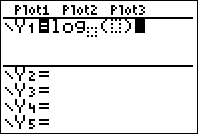 LOGARITHMIC FUNCTION  (write the inverse as a log like lesson 6-5)For the parent function, , the graph contains the ordered pairs (1, 0) and (b, 1).  It has an asymptote at x = 0.Domain:		Range:			x-intercept:		y-intercept:		Asymptote:TRANSFORMATIONS:	 h tells us about horizontal movement.If h is positive…					If h is negative…				a tells us about stretching, reflecting, and compressing.If a is negative…			     If a > 1…			   	If 0 < a < 1…k tells us about vertical movement.If k is positive…					If k is negative…				So to graph logarithmic functions with transformations…Plot the parent function ordered pairs and asymptote.  (1, 0) and (b, 1)Move each ordered pair and the asymptote h units and k units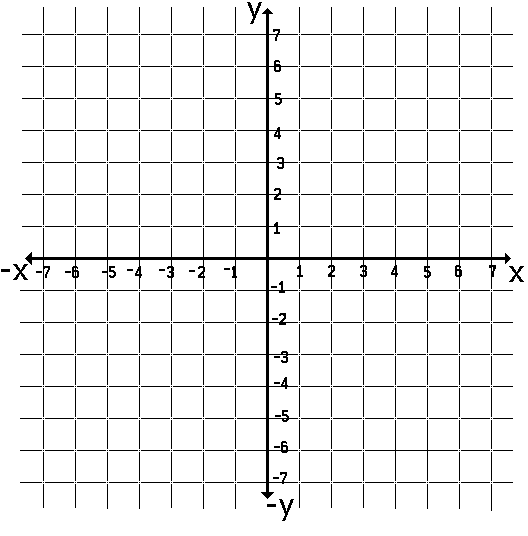 Domain:		Range:						Domain:		Range:		x-intercept:		y-intercept:					x-intercept:		y-intercept:	Asymptote:								Asymptote:Domain:		Range:						Domain:		Range:		x-intercept:		y-intercept:					x-intercept:		y-intercept:		Asymptote:								Asymptote:COMMON LOG-BASE 10When we use a common log with base 10, it is not necessary to indicate the base. 	really means (to the calculator)                        which is _____Use the log button on the calculator to take the base 10 log of any number.Evaluate:    Log 4                                         Log -2		                             Log 7How do we evaluate logarithms that are not common? Not all of the logs we need to take will be base 10….Change of base formula:	so try that with  Evaluate using change of base:    				But wait!!!  If you have a newer calculator you can do the following….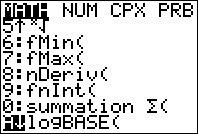 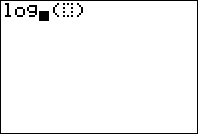 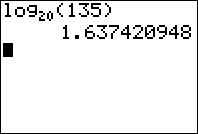 